ООО «Тульский Завод Грузоподъемных Механизмов»Опросный лист                         для изготовления гидравлической платформы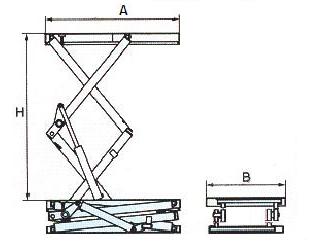 Сведения, сообщаемые Заказчиком:Дополнительно:_________________________________________________________________________________________________________________________________________________________________________________________________________________________300004, г. Тула, ул. Марата, 67Р/сч 40702810287760000083ИНН/КПП 7105521229/710701001                                                                           тел: +7 (4872)79-01-07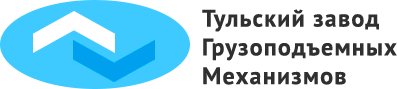 К/сч 30101810000000000256БИК 0445252568-800-775-21-57ПАО «РОСБАНК»Факс. +7 (4872) 41-14-13завод-лифтов.рф                                                                                                                                                                       info@zavod-liftov.ru 1. Грузоподъемность (до 10000 кг) 1. Грузоподъемность (до 10000 кг) 2. Тип поднимаемого груза 2. Тип поднимаемого груза 3. Высота подъема платформы, H (до 14 м) – см. рис. 3. Высота подъема платформы, H (до 14 м) – см. рис. 4. Установка гидравлической платформы (внутри / снаружи здания)  4. Установка гидравлической платформы (внутри / снаружи здания)  4а.  Глубина приямка 4а.  Глубина приямка 5. Габаритные размеры платформы  5. Габаритные размеры платформы  5. Габаритные размеры платформы   - А – ширина (до 10,0 м) – см. рис.  - А – ширина (до 10,0 м) – см. рис.  - В – глубина (до 6,0 м) – см. рис.  - В – глубина (до 6,0 м) – см. рис.5а. Габаритные размеры проема (если проем существует)5а. Габаритные размеры проема (если проем существует)   а) А1  - длина (мм)   а) А1  - длина (мм)   б) В1  - ширина (мм)   б) В1  - ширина (мм) 6. Наличие откидных бортов и их размеры: (под тележки) 6. Наличие откидных бортов и их размеры: (под тележки) 7. Ограждение грузовой платформы (Н, материал: сетка, сплошное) 7. Ограждение грузовой платформы (Н, материал: сетка, сплошное)8. Количество остановок (расстояние от уровня земли, м)8. Количество остановок (расстояние от уровня земли, м)- Первая, м- Первая, м- Вторая (конечная), м- Вторая (конечная), м- Промежуточные (если нужны), м- Промежуточные (если нужны), м9. Количество пультов управления9. Количество пультов управления10. Световая индикация местонахождения грузовой платформы (да/нет)10. Световая индикация местонахождения грузовой платформы (да/нет)11. Кнопочная звуковая сигнализация (да/нет)11. Кнопочная звуковая сигнализация (да/нет)12. Место установки маслостанции (расстояние от платформы, не более 5м)12. Место установки маслостанции (расстояние от платформы, не более 5м)Требования к транспортировке и монтажуТребования к транспортировке и монтажуТребования к транспортировке и монтажу- Доставку производит (заказчик/подрядчик)- Доставку производит (заказчик/подрядчик)- Монтаж, пуско-наладочные работы (заказчик/подрядчик)- Монтаж, пуско-наладочные работы (заказчик/подрядчик)Заказчик обеспечивает (да/нет):Заказчик обеспечивает (да/нет):Заказчик обеспечивает (да/нет): - стационарное подключение электроснабжения платформы - стационарное подключение электроснабжения платформыЗаказчик- подвод заземляющего контура- подвод заземляющего контураЗаказчик- подъемный кран для монтажа- подъемный кран для монтажаЗаказчик- предоставление помещения для хранения инструмента и материала- предоставление помещения для хранения инструмента и материалаЗаказчикЗАКАЗЧИК (название организации, контактное лицо)     Адрес доставки или монтажаКонтактный телефон, e-mail